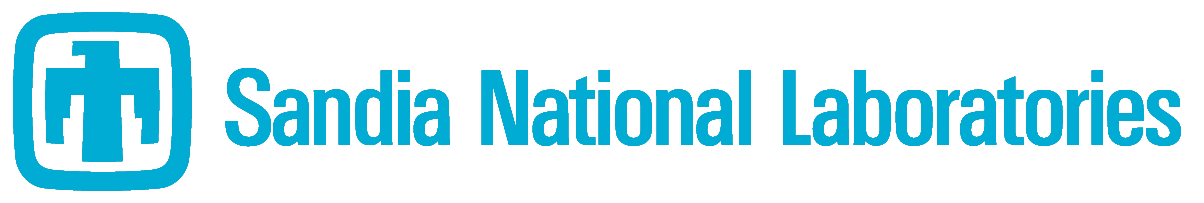 SUBCONTRACTOR PERFORMANCE IMPROVEMENT PLANSubcontractor Name:Date:Date:Contract Number:Subcontractor Instructions: Your recent NTESS Subcontractor Review and Evaluation (SCORE) evaluation indicates your performance did not consistently meet the contract requirements in one or more areas.  Please provide details on the specific non-conformance described below and how you will correct issues with this performance in the future.  A well conducted root cause analysis may be advisable.Subcontractor Instructions: Your recent NTESS Subcontractor Review and Evaluation (SCORE) evaluation indicates your performance did not consistently meet the contract requirements in one or more areas.  Please provide details on the specific non-conformance described below and how you will correct issues with this performance in the future.  A well conducted root cause analysis may be advisable.Subcontractor Instructions: Your recent NTESS Subcontractor Review and Evaluation (SCORE) evaluation indicates your performance did not consistently meet the contract requirements in one or more areas.  Please provide details on the specific non-conformance described below and how you will correct issues with this performance in the future.  A well conducted root cause analysis may be advisable.Subcontractor Instructions: Your recent NTESS Subcontractor Review and Evaluation (SCORE) evaluation indicates your performance did not consistently meet the contract requirements in one or more areas.  Please provide details on the specific non-conformance described below and how you will correct issues with this performance in the future.  A well conducted root cause analysis may be advisable.Describe Non-Conformance:Describe Non-Conformance:Describe Non-Conformance:Describe Non-Conformance:Subcontractor Signature:Subcontractor Signature:Subcontractor Signature:Subcontractor Signature:Title:      Title:      Date:      Date:      Plan for Performance Improvement:Plan for Performance Improvement:To be completed by the following date:      To be completed by the following date:      Subcontractor Signature:Subcontractor Signature:Title:      Date:      Subcontractor Performance Improvement Plan is acceptable to Sandia Subcontracting Professional and Delegated Representative:    Yes     No If no, describe improvements required.Subcontractor Performance Improvement Plan is acceptable to Sandia Subcontracting Professional and Delegated Representative:    Yes     No If no, describe improvements required.Sandia Subcontracting Professional Signature:Date:      Completion of Subcontractor Improvement Plan is verified and acceptable: Completion of Subcontractor Improvement Plan is verified and acceptable: Sandia Delegated Representative Signature:Date:      